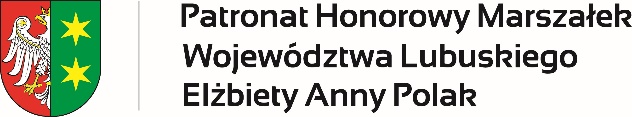 OGŁOSZENIE O NABORZE WNIOSKÓWStowarzyszenie Lokalna Grupa Działania „Między Odrą a Bobrem” oraz Fundacja „Ad Rem” rozpoczynają nabór wniosków na mikrodotacje w ramach projektu pn. „Startuj z FIO!”TERMIN I MIEJSCE NABORU24 lipca – 12 sierpnia 2017 r.Wnioski wraz załącznikami można składać w różnych formach: osobiście, pocztą tradycyjną lub kurierem lub pocztą elektroniczną na adres: fio.lubuskie@gmail.com do godziny 16.00ŚRODKI PRZEZNACZONE NA KONKURS275 000,00 złMAKSYMALNA WARTOŚĆ MIKRODOTACJIdo 5 000,00 złKTO MOŻE ZŁOŻYĆ WNIOSEK NA MIKRODOTACJĘ?Młode organizacje pozarządowe wymienione w art. 3 ust. 3 Ustawy o Działalności Pożytku Publicznego i o Wolontariacie (UoDPPiW) z terenu województwa lubuskiego, które zostały wpisane do KRS lub właściwego rejestru nie wcześniej niż 30 miesięcy od dnia złożenia wniosku o mikrodotację. Dodatkowo roczny przychód takiej organizacji za poprzedni zakończony rok obrotowy jej funkcjonowania nie może przekraczać 25 000,00 zł.Grupy nieformalne z terenu województwa lubuskiego, czyli grupy składające się nie mniej niż trzech osób, wspólnie realizujące lub chcące realizować działania w sferze pożytku publicznego, bez osobowości prawnej.Grupy samopomocowe z terenu województwa lubuskiego, czyli dobrowolne zespoły osób, którego aktywne działanie skierowane jest na pokonywanie problemów oraz zmianę warunków życia ich członków.Patroni, czyli organizacje pozarządowe lub podmioty wymienione w art. 3 ust. 3 UoDPPioW, które działają w imieniu grupy nieformalnej lub grupy samopomocowej (min. 3 osoby) podejmującej działania w sferach pożytku publicznego, a nieposiadającej osobowości prawnej. Grupa taka może ubiegać się o przyznanie mikrodotacji na realizację projektu w każdej ze sfer pożytku publicznego. PRZEZNACZENIE MIKRODOTACJIMłoda organizacja pozarządowa może ubiegać się o przyznanie mikrodotacji m.in. na:sprzęt biurowy, sprzęt związany z obszarem działań organizacji, koszty adaptacji lokalu, oprogramowanie komputerowe, częściowe finansowanie kosztów osobowych związanych z obsługą księgową, prawną lub informatyczną,realizację zadań mieszczących się w sferze zadań publicznych określonej w art. 4 UoDPPioW.Grupy nieformalne na realizację lokalnych przedsięwzięć.KRYTERIA I SPOSÓB WYBORU PROJEKTÓWKryteria wyboru projektów zostały zawarte w Regulaminie (załączniki).Sposób wyboru projektów został opisany w Regulaminie konkursu.UWAGA!Termin realizacji wybranych wniosków/projektów nie może być dłuższy niż do końca listopada 2017 r.KONTAKTBiuro Stowarzyszenia LGD „Między Odrą a Bobrem”, www.miedzyodraabobrem.pltel.68 320 13 55, 603 505 517; k.drozak@miedzyodraabobrem.pl; lgd@miedzyodraabobrem.plBiuro Fundacji „Ad Rem”, www.fundacjaadrem.pltel: 694 482 891; regranting.far@gmail.com;